ODDÍL STOLNÍHO TENISU SOKOLA TRSTĚNICEPOŘÁDÁ V NEDĚLI 17.4.2022          VELIKONOČNÍ 	               ZÁBAVU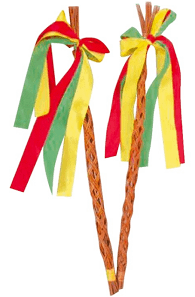 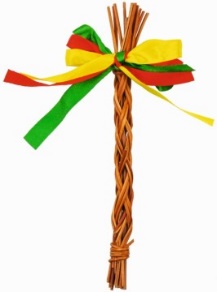 ZAČÁTEK VE 20.00 HODIN V SOKOLOVNĚK tanci a poslechu hraje skupina URGENT HOSTĚRADICE